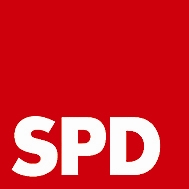 Ortsverein SchüttorfWahlprogramm zur Kommunalwahl 2021Hier: HEADLINESDie Samtgemeinde Schüttorf – ein l(i)ebenswerter Ort für uns alle!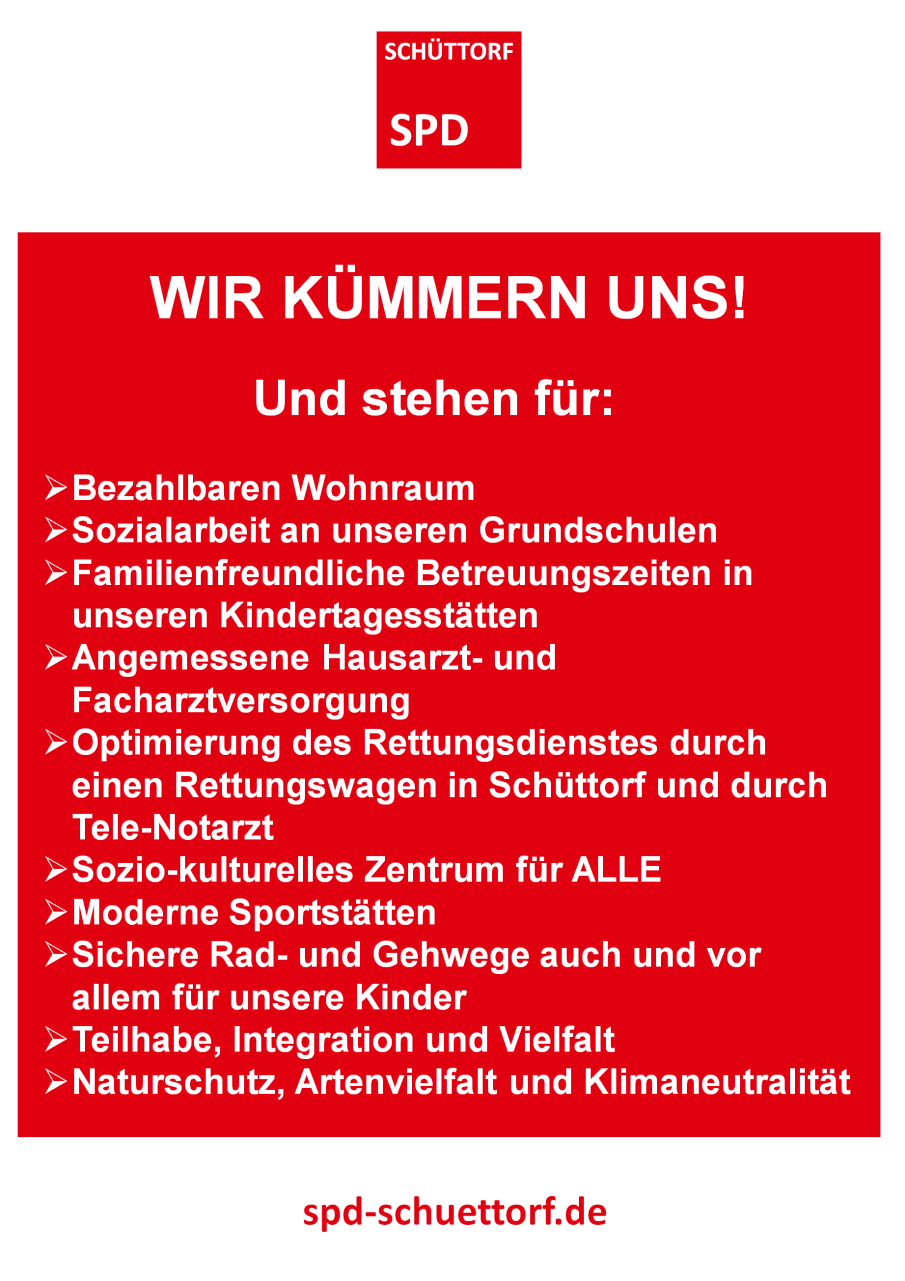 Familie, Kinder, Jugend, Senioren, Teilhabe, Integration und Vielfalt WIR WERDEN...das Angebot an Krippen- und Kindergartenplätzen bedarfsgerecht  ausbauen und die Betreuungszeiten, auch an Schulen familienfreundlich erweiterndie gut geführten Seniorenheime und Pflegeeinrichtungen erhalten, bedarfsgerecht ausbauen und den Weg bereiten für zusätzliche Einrichtungen, so dass jede(r) pflegebedürftige Schüttorfer*in – ohne Wartezeit – in einer Einrichtung in Schüttorf aufgenommen werden kann und nicht mehr als notwendig entwurzelt wirdden Neubau des Sozio-kulturellen Zentrums  begleiten und den Transformations-Prozess des KOMPLEX proaktiv mitgestaltendie äußerst wichtige  aufsuchenden Jugendarbeit in Schüttorf  intensivieren und mit der Schulsozialarbeit verzahnenWIR WERDEN …die wertvolle Arbeit unseres Seniorenbeirates und unseres Beirates für Menschen mit   Behinderungen weiter unterstützenzusammen mit den Jugendlichen die Idee eines Jugendrates entwickeln und diesen dann einrichten, um so die Jugendlichen an der politischen Willensbildung  zu beteiligen und damit die vorhandene Aufsuchende Jugendarbeit sinnvoll ergänzenDenn wir wollen mehr Teilhabe.WIR WERDEN …einen Integrationsrat einrichten, um die politische Teilhabe von Menschen mit Einwanderungsgeschichte zu ermöglichen und so das Zusammenleben nachhaltig zu gestalten undund so für  Integration und Vielfalt sorgen.WIR WERDEN …Schüttorf zu einem SICHEREN HAFEN machen, also geflüchtete Menschen willkommen heißen und aufnehmen.WOHNENWIR WERDEN …bezahlbaren Wohnraum und sozialen Wohnungsbau durch Erwerb und Sanierung angebotener, innerstädtischer Immobilien und durch Errichtung neuen Wohnraums durch eine leistungsfähige städtische Wohnungsbaugesellschaft schaffen, um allen Mitbürger*innen gutes und preiswertes Wohnen in Schüttorf zu ermöglichen.   Denn wir brauchen…bezahlbare generationenübergreifende Lösungen, wie zum Beispiel auch barrierefreie Wohnungen und Mehrgenerationenhäuser. GesundheitWIR WERDEN …die Gesundheitsversorgung durch die Ansiedlung von Hausärzten verbessern und bestehen auf Einhaltung der Richtlinie des gemeinsamen Bundesausschusses über die Bedarfsplanung sowie die Maßstäbe zur Feststellung von Überversorgung und Unterversorgung in der vertragsärztlichen Versorgung (Bedarfsplanungs-Richtlinie) vom 21. Dezember 2019, wonach  für die Arztgruppe der Hausärzte ein Verhältnis      1 Hausarzt zu 1.609 Einwohnern festgelegt istfür mehr Fachärzte, vor allem - entsprechend der Bedarfsplanungs-Richtlinie - einen Kinderarzt in Schüttorf sorgen.WIR WERDEN darüber hinaus…die weitere Qualifizierung medizinischer Fachangestellter zu Versorgungsassistent*innen  der Hausärzte (VERAH) fördern.  VERAH übernehmen arztentlastende, delegierte Aufgaben und unterstützen dadurch bei der Sicherstellung einer umfassenden Patientenbetreuung Telemedizin als Diagnostik und Therapie unter Überbrückung einer räumlichen oder auch zeitlichen Distanz zwischen Arzt (Tele-Arzt) und Patient mittels Telekommunikation fordern.Sicherheit und OrdnungWIR WERDEN …einen  Ausschuss für Feuerschutz und Ordnung einrichten, um das Fachwissen für die Sicherheit der Einwohner*innen zu bündelnein neues Feuerwehrhaus bauen  als Muss im Sinne eines zeitgemäßen Bevölkerungsschutzes und als wichtiger Standortfaktordie Planungen des Deutschen Roten Kreuzes für eine eigene Unterkunft am zukünftigen Standort im Sinne eines funktionierenden Katastrophenschutzes in Schüttorf unterstützen ein Rentenmodell für alle Angehörigen der Freiwilligen Feuerwehr mit einer zukunftsweisenden Finanzierung einrichten.WIR WERDEN weiterhin dafür sorgen, dass …in Schüttorf ein Rettungswagen stationiert wird, damit die gesetzlich geforderte Hilfsfrist der risikoabhängigen Rettungsdienstvorhaltung gesichert ist, wobei das behandlungsfreie Intervall so kurz wie möglich gehalten werden mussSchüttorf eine zeitgemäße Notarzt-Versorgung durch die zusätzliche Einführung eines Tele-Notarztes bekommt.Und für erforderlich halten wir auch …eine ständig besetzte Polizeistation in Schüttorf undeine  Ordnungspartnerschaft durch ständigen Informationsaustausch von Ordnungsamt, privatem Ordnungs- und Servicedienst und der Polizei.Stadt-/Samtgemeinde-Entwicklung/Bauleitplanung und VerkehrsplanungWIR WERDEN …eine synergetische Bauleit- und Verkehrsplanung von Stadt und Landgemeinden einführenFlächennutzungs- und Bebauungspläne, die die Interessen von Investoren und  Einwohner*innen unter einen Hut bringeneine Verkehrsplanung etablieren, die die gefährdetsten Verkehrsteilnehmer schützt: unsere Kinderden Generalentwässerungsplan für die Stadt und die Samtgemeinde endlich zügig umsetzen, um so leidvolle Überflutungen, wie sie  bei Starkregen zum Beispiel am „Kempers Esch“ Gang und gebe sind, zu verhindern den Straßenausbaubeitrag ergebnisoffen auf den Prüfstand stellen. Klima und UmweltWIR WERDEN dafür sorgen, dass …alle politischen und planerischen Vorhaben auf die Erfordernisse des Klimaschutzes hin geprüft werden, um zukünftige Beschlüsse damit  in Einklang zu bringenWirtschaftlichkeit und Umweltverträglichkeit in Zusammenarbeit mit den Landwirt*innen funktioniertSchüttorf seinen Beitrag zur Klimaneutralität bis 2035 leistetdas Bekenntnis zu Naturschutz und Artenvielfalt durch konkrete Maßnahmen untermauert wird.SchuleWIR WERDEN …die Ausstattung unserer Schulen räumlich, pädagogisch und mit Hard- und Software weiter  verbessernSchulsozialarbeit-Planstellen für Schüttorfs Grundschulen unter dem Aspekt der beabsichtigten Refinanzierung durch das Land schaffenden Runden Tisch von Verwaltung und Mobilitäts-Beauftragten der Schulen zur Verbesserung der Sicherheit der Schüler*innen  beim täglichen Weg zur Schule ins Leben rufenSicherheitsgurte für alle Schülerinnen und Schüler in den Schulbussen vom Kreis fordernMobilitätWIR WERDEN …das  Radwegekonzept  weiter entwickeln und umsetzen, um umweltfreundlich und sicher zu fahrenBushaltestellen Nutzer-freundlich machenVom Kreis fordern, dass Busse des ÖPNV ausnahmslos die Möglichkeit bieten, Fahrräder mitzunehmendafür sorgen, dass man nicht mehr bei minimalen Verspätungen der Eurobahn in Bad Bentheim den Zug nach Nordhorn bzw. Neuenhaus verpasst dafür sorgen, dass der Bahnhof in Schüttorf im Rahmen der nächsten Vergaberunde des Programms „Niedersachsen ist am Zug“ barrierefrei  und zeitgemäß um- und ausgebaut wirdLadestationen für Elektrofahrzeuge ausbauen und Fahrradservicestationen schaffen.Sport  und FreizeitWIR WERDEN …Moderne Sportstätten als wichtiger Teil der Daseinsfürsorge und als bedeutender Standortfaktor weiter ausbauen und neu errichten.die Freizeitangebote für Jung und Alt weiterhin attraktiv gestalten und ausbauen.KulturWIR WERDEN …Räume und Gelegenheiten für Begegnungen aller Kulturen in der Samtgemeinde Schüttorf schaffenKulturangebote erhalten und weiter ausbauen (Theater der Obergrafschaft, Komplex, Musikakademie, Kunstwerk, …)Kulturangebote in der Samtgemeinde unterstützen und ausbauendie Arbeit des Heimatvereins fördern.Wirtschaft/DigitalisierungWIR WERDEN …Gewerbeflächen nach Umweltverträglichkeit, Umfang an geschaffenen Arbeitsplätzen und Steuerkraft vermarktenfamilienfreundliche Arbeitsplätze fördern, die - für Männer und Frauen - die Vereinbarkeit von Familie und Beruf widerspiegeln den Online-service unserer Verwaltung verbesserndie Innenstadt als Aushängeschild der ältesten Stadt der Grafschaft attraktiver gestalten und so weiter beleben den Stadtmarketingverein PLUSPUNKT stärkenSchüttorf besser vermarkten, vor allen Dingen auch im Internetuns für faire Preise für unsere Landwirte*innen einsetzenSchüttorf auf den Stand 2.0 durch freies WLAN bringen.TourismusWIR WERDEN …die Schüttorfer Sehenswürdigkeiten besser herausarbeiten und präsentierenmehr und bessere Übernachtungsmöglichkeiten schaffendas Ehrenamt im Tourismus in Schüttorf besonders stärken.Stadt-/Samtgemeinde-Verwaltung WIR WERDEN …das Amt der Gleichstellungsbeauftragten durch Satzung stärken, um endlich Gleichberechtigung der Geschlechter zu erreicheneine transparente Verwaltung mit einer umfassenden Einwohner*innen-Beteiligung an den politischen Planungsprozessen und Entscheidungen und einem Anregungs- und Beschwerdemanagement einrichten und damit eine  Verwaltung  mit zufriedenen  Mitarbeiter*innen im Sinne einer ausgeprägten Kundenorientiertheit und Bürgernähe haben.